Greater Upper Marlboro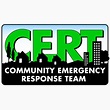 Meeting AgendaSaturday, October 14, 2017 @ 9:00 a.m.(Meeting location – Dutch Village Farmers Market, 5030 Brown Station Road, Upper Marlboro, Md. –in the meeting room)Call to Order Moment of Silence – For all First RespondersRoll Call (board members) Acknowledgment of members/visitors  Old Business CERTCON – Overview by participants Zello App – Update - Leona Jenkins   New BusinessDo1Thing – October’s focus – Be informed “Be able to safely meet your basic needs during an electrical outage.”   http://do1thing.com/topics/informed     Activities that membership want to do this month as a teamCommit to bringing a friend to November’s meeting Training Topic  Geotagging - Amelia Harris Alertness with weather changes – Leona Jenkins Closing Remarks and Comments from Members & Board  Our next scheduled meetings:  November 11, 2017 and December 9, 2017      